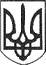 РЕШЕТИЛІВСЬКА МІСЬКА РАДАПОЛТАВСЬКОЇ ОБЛАСТІ(п'ятнадцата  сесія сьомого скликання)РІШЕННЯ05 березня 2019 року                                                                         № 529-15-VIIПро дозвіл  на розробку Проекту  землеустрою щодо  встановлення (зміни) меж  адміністративно -територіальних одиниць (м. Решетилівка)         Керуючись вимогами  ст. ст. 12, 173 – 175  Земельного Кодексу України,     ст.    26 Закону    України     „Про місцеве самоврядування в Україні”, ст. 22, 25, 26, 46, 48   Закону України „Про землеустрій”,  та враховуючи затверджений Генеральний план м. Решетилівка, громадські інтереси  територіальної громади при здійсненні землеустрою, рішення постійної  комісії міської ради з питань інфраструктури, транспорту, житлово-комунального господарства, управління комунальною власністю, благоустрою, екології, будівництва, перспективного планування та земельних відносин щодо необхідності встановлення меж населеного пункту м. Решетилівка, Решетилівська міська рада ВИРІШИЛА:           1. Надати дозвіл на  розробку Проекту землеустрою щодо встановлення (зміни) меж адміністративно - територіальних одиниць  (м. Решетилівка) Решетилівської міської ради Решетилівського району Полтавської області.          2. Виконавчому комітету Решетилівської міської ради підготувати  вихідні дані для розробки проекту землеустрою щодо встановлення (зміни) меж адміністративно – територіальних одиниць  (м. Решетилівка).          3. Розробку Проекту землеустрою  здійснити з урахуванням затвердженого Генерального плану м. Решетилівка, врахування громадських інтересів  територіальної громади   при здійсненні землеустрою та відповідно  вимог  чинного законодавства України.          4. Розроблений проект землеустрою:          1) погодити  відповідно вимог ст. 186 Земельного Кодексу України;          2) подати  на   проведення   державної    експертизи    землевпорядної  документації  згідно  вимог  ст. 9   Закону України „Про державну експертизу землевпорядної документації”.       	  5. Контроль за виконанням  цього рішення покласти на постійну  комісію міської ради з питань інфраструктури, транспорту, житлово-комунального господарства, управління комунальною власністю, благоустрою, екології, будівництва, перспективного планування та земельних відносин.Секретар міської  ради                                                         О.А.Дядюнова